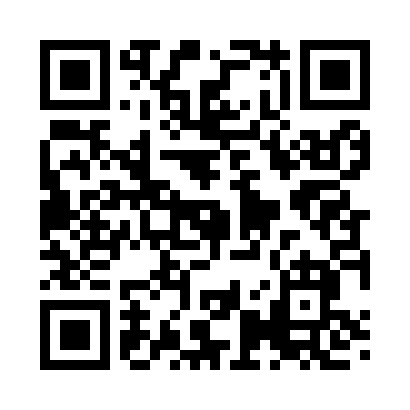 Prayer times for Cottage Lake, Washington, USAWed 1 May 2024 - Fri 31 May 2024High Latitude Method: Angle Based RulePrayer Calculation Method: Islamic Society of North AmericaAsar Calculation Method: ShafiPrayer times provided by https://www.salahtimes.comDateDayFajrSunriseDhuhrAsrMaghribIsha1Wed4:075:501:055:058:2210:042Thu4:055:481:055:058:2310:063Fri4:035:461:055:068:2510:094Sat4:015:451:055:068:2610:115Sun3:585:431:055:078:2710:136Mon3:565:421:055:078:2910:157Tue3:545:401:055:088:3010:178Wed3:525:391:055:088:3110:199Thu3:505:371:055:098:3310:2110Fri3:475:361:055:098:3410:2311Sat3:455:351:055:108:3510:2512Sun3:435:331:055:108:3710:2713Mon3:415:321:055:118:3810:2914Tue3:395:311:055:118:3910:3215Wed3:375:301:055:128:4010:3416Thu3:355:281:055:128:4210:3617Fri3:335:271:055:138:4310:3818Sat3:315:261:055:138:4410:4019Sun3:295:251:055:148:4510:4220Mon3:275:241:055:148:4710:4421Tue3:255:231:055:148:4810:4622Wed3:235:221:055:158:4910:4823Thu3:215:211:055:158:5010:5024Fri3:205:201:055:168:5110:5225Sat3:185:191:055:168:5210:5426Sun3:165:181:055:178:5310:5627Mon3:155:171:065:178:5410:5728Tue3:135:161:065:178:5510:5929Wed3:125:161:065:188:5611:0130Thu3:115:151:065:188:5711:0231Fri3:105:141:065:198:5811:02